In the right-hand column, write the number of the item listed on Worksheet 1.15a which matches each scenario below.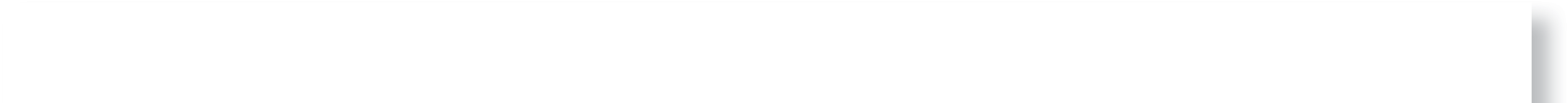 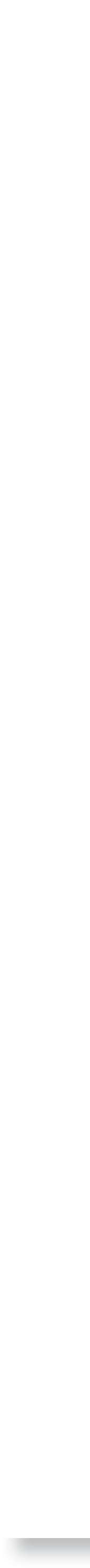 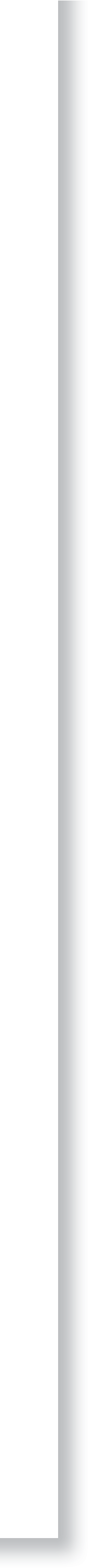 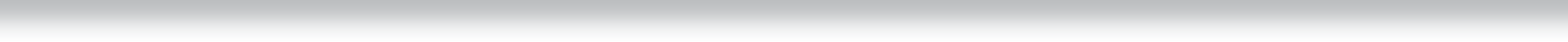 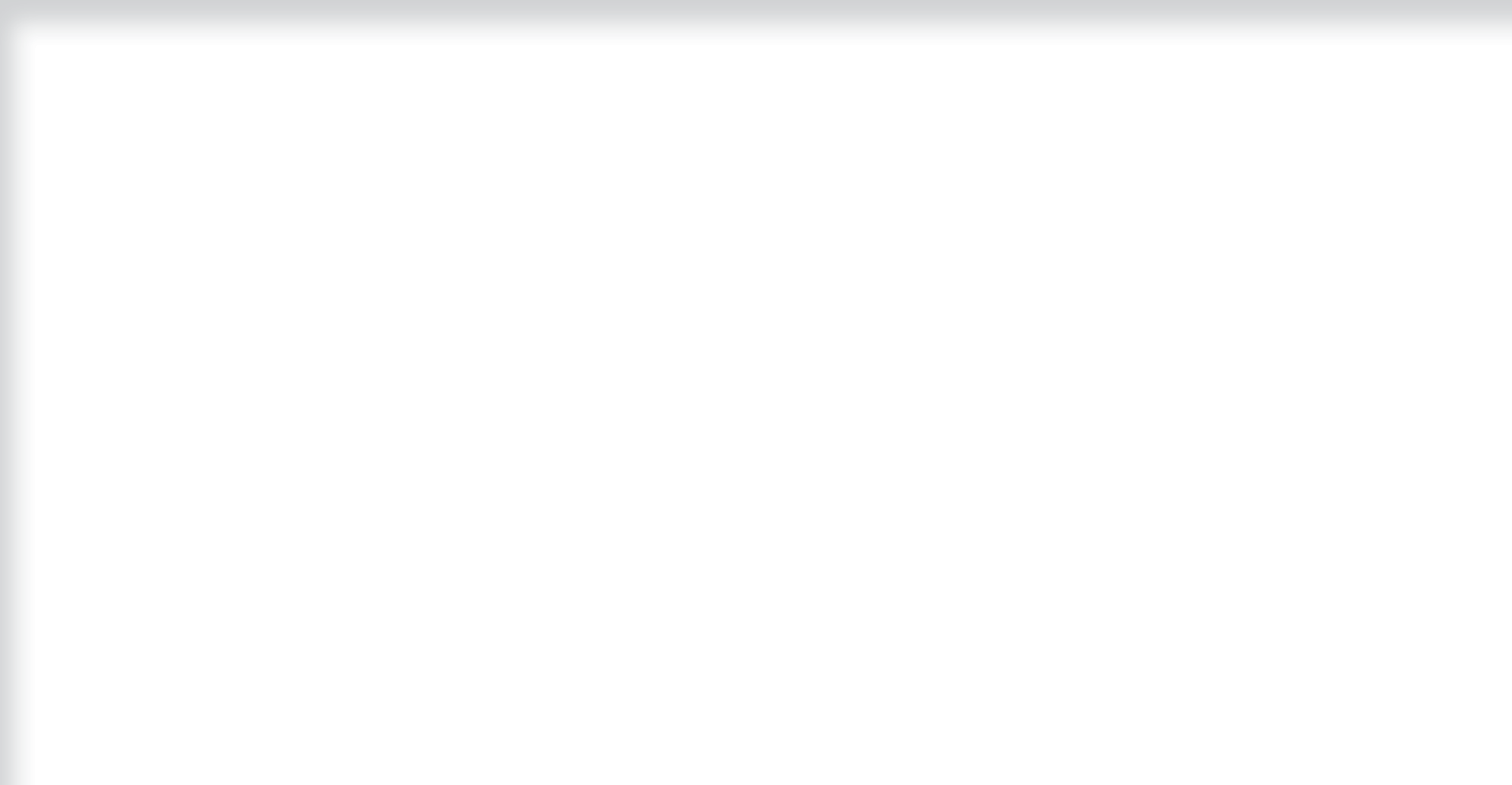 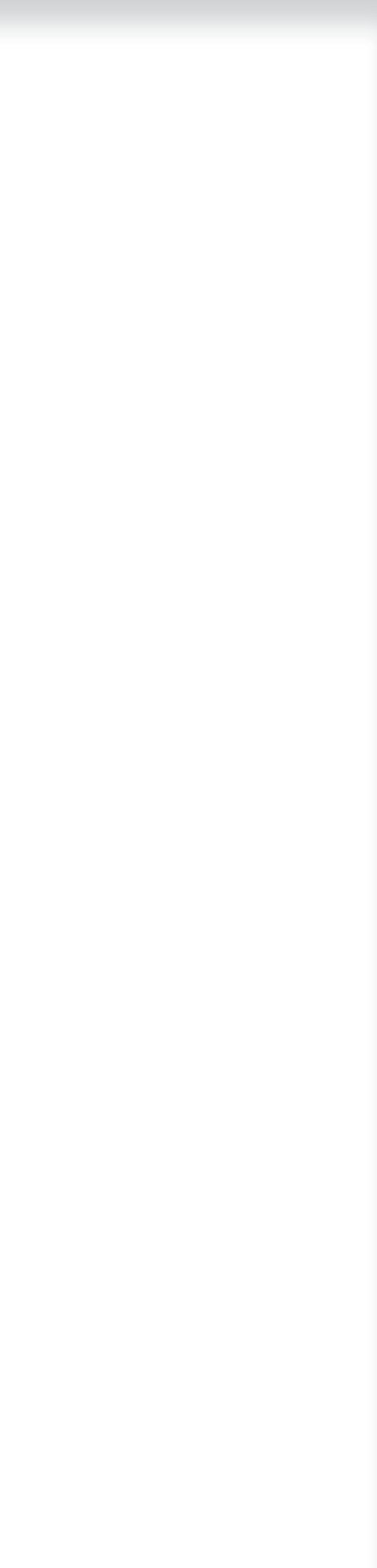 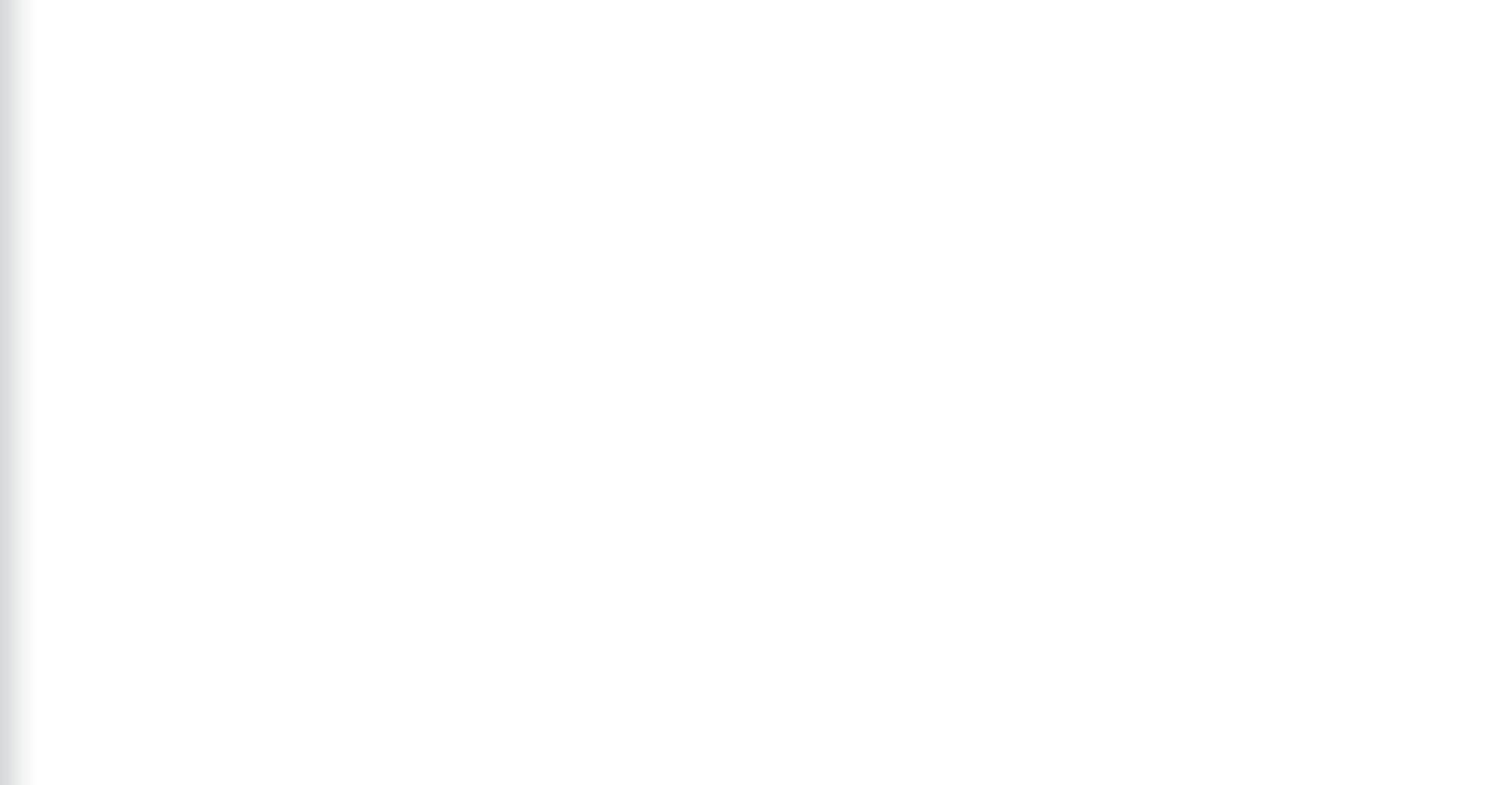 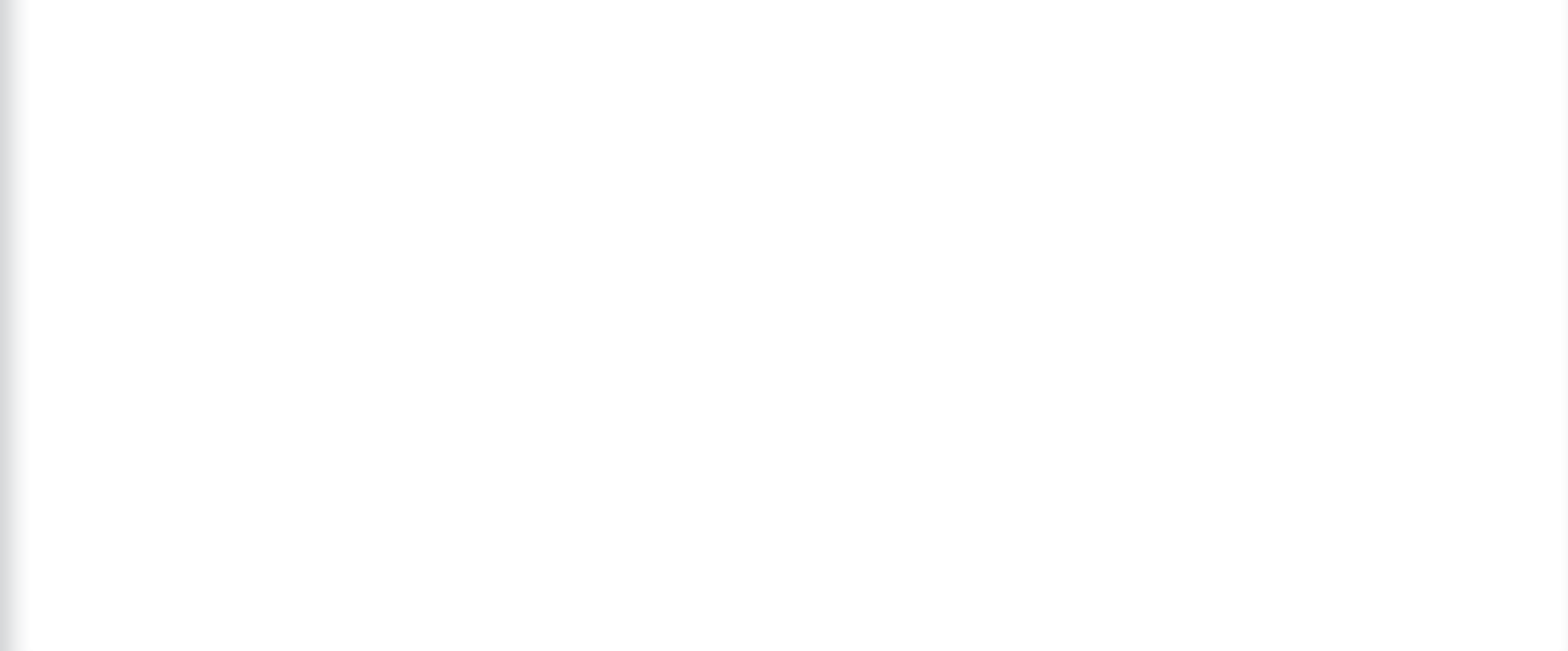 Theme A   Living together in the UK© HarperCollinsPublishers Ltd 2016A. At my last sales job they messed me about. At the interview they told me I could work from home every day. Then, after a few weeks, they decided that I’d have to work in central London every day instead.B. I’m a headteacher. I’ve made a mistake with teaching assistants’ contracts. I forgot to write that they’d need to attend training the first day of every half- term holiday. They assumed they’d get the same holidays as teachers and they’ve all booked trips abroad.C. I’m a doctor and didn’t read my current contract properly. I thought I had to give six weeks’ notice when I wanted to leave, but it’s actually six months! I’ve just arranged to start a new job in two months. I feel very worried about letting people down.D. My ex-employer offered me a job (selling door-to-door) after a phone interview, then posted me my contract. I realised, too late, that it didn’t have my name on it, or her company’s name. This was a massive problem when her company suddenly ‘disappeared’. I couldn’t prove I’d worked for her!E. I was so busy that I didn’t get around to giving one of my employees a contract. He’s now threatening to leave tomorrow if he’s not paid £2000 a month. We agreed on £1000 a month in the interview!F. I’m being messed around by a delivery driver I hired six months ago. I accidentally put the wrong start date on his contract. Now he’s claiming he was injured in my factory before we even met. All because I was rushing and mixed up my dates.G. I forgot to sort out a contract for one of my employees. She’s taken advantage of that, telling other staff I promised she could work 20 hours a week. It’s a complete lie! I’d never agree to that – all my employees work 35 hours a week to make it fair.H. One of my employees has got her union involved, because I didn’t explain where she could find out about sick pay in her contract. She needs time off (after an operation) and accused me of deliberately making staff afraid to admit they’re ill.I.	I never thought about how to make official complaints at my last job…till things went wrong. My boss was bullying me and I had no idea who to contact for support. I could hardly ask my boss how to get help!J.  At the last shop where I worked, my boss didn’t enter me for the pension scheme (she forgot and I forgot to ask). In my new job, I want to find out exactly what I’ll be paying into my pension so I don’t lose out again.